The ARRIVE Guidelines Checklist Assessment of Periportal Fibrosis in Schistosomiasis mansoni patients by Proton nuclear magnetic resonance-based metabonomics models.Milena Lima Rodrigues1, Tatiane Priscila Santos Rodrigues da Luz2, Caroline Louise Diniz Pereira1, Andrea Doria Batista3, Ana Lucia Coutinho Domingues1,3, Ricardo Oliveira Silva2 Edmundo Pessoa Lopes1,3.1Programa de Pós-Graduação em Medicina Tropical, Centro de Ciências Médicas, Universidade Federal de Pernambuco, Recife, Pernambuco, 50670-901 - Brasil.2Programa de Pós-Graduação em Química, Centro de Ciências Exatas e da Natureza, Universidade Federal de Pernambuco, Recife, Pernambuco, 50670-740 - Brasil.3Hospital das Clínicas, Universidade Federal de Pernambuco, Recife, Pernambuco, 50670-901 - Brasil.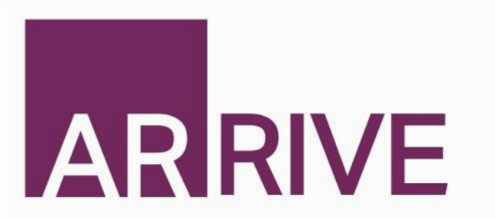 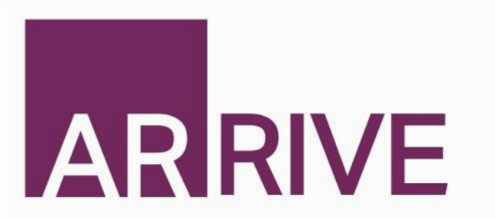      Title                  1Background    3   3Obk				 Objectives   4Ethical statement   5        Study design         6Experimental       7 procedures Experimental animals   8      not applicableHousing and husbandry 9    not applicableSample size             10   The study was carried out by spontaneous demand involving human beingsAllocating animals           11    not applicable to experimental groupsExperimental                            12       OutcomesStatiscal                              13Methods    INTRODUCTION                                               Baseline data     14       Numbers analysed  15           Outcomes and estimation   16																											Adverses events                   17																								Interpretation/scientific implications	18																																																																																																																																																																												Generabisability/            19    translation				 Abstract            2 Demographic and laboratorial characteristic of 41 patients with schistosomiasis mansoni Demographic and laboratorial characteristic of 41 patients with schistosomiasis mansoni Demographic and laboratorial characteristic of 41 patients with schistosomiasis mansoni Demographic and laboratorial characteristic of 41 patients with schistosomiasis mansoni Demographic and laboratorial characteristic of 41 patients with schistosomiasis mansoniCharacteristicTotalMild PPF(C pattern)Significant PPF (D/E/F pattern)p-valueN411031–Age (years old)57 (18-80)48.1 (18–75)57.2 (25-80)0.0865aSex Male       Female17 (41%)24 (59%)5 (40%)5 (50%)12 (39%)19 (61%)0.4820bAST (U/L) 29.0 ± 2.624.3 ± 1.930.0 ± 2.90.3328cALT (U/L) 29.0 ± 2.226.2 ± 4.530.0 ± 3.20.4584cALP (U/L) 262 ± 33329 ± 113238 ± 220.6379cGGT (/LSN) 62 ± 1235 ± 1671.2 ± 14.00.0013cPlatelets count (/mm3) 131 ± 12218 ± 15102 ± 110.0001cTotal Cholesterol (mg/dL)169.0 ± 4.6174.0 ± 7.2167.8 ± 5.60.4626cHDL (mg/dL)45.7 ± 2.049 ± 5.744.6 ± 2.00.4863cLDL (mg/dL)105.0 ± 3.8108 ± 4.7104 ± 4.80.3760cGlucose (mg/dL)93.6 ± 5.297 ± 1492 ± 5.10.9451cData presented as Mean values ± standard deviation. a Unpaired t test; b Fisher’s exact test; c Mann-Whitney test. * Mean value (lower limit – upper limit). – 10 patients with mild periportal fibrosis (PPF) and 31 with significant PPF, Pernambuco, Brazil, 2020.Data presented as Mean values ± standard deviation. a Unpaired t test; b Fisher’s exact test; c Mann-Whitney test. * Mean value (lower limit – upper limit). – 10 patients with mild periportal fibrosis (PPF) and 31 with significant PPF, Pernambuco, Brazil, 2020.Data presented as Mean values ± standard deviation. a Unpaired t test; b Fisher’s exact test; c Mann-Whitney test. * Mean value (lower limit – upper limit). – 10 patients with mild periportal fibrosis (PPF) and 31 with significant PPF, Pernambuco, Brazil, 2020.Data presented as Mean values ± standard deviation. a Unpaired t test; b Fisher’s exact test; c Mann-Whitney test. * Mean value (lower limit – upper limit). – 10 patients with mild periportal fibrosis (PPF) and 31 with significant PPF, Pernambuco, Brazil, 2020.Data presented as Mean values ± standard deviation. a Unpaired t test; b Fisher’s exact test; c Mann-Whitney test. * Mean value (lower limit – upper limit). – 10 patients with mild periportal fibrosis (PPF) and 31 with significant PPF, Pernambuco, Brazil, 2020.Funding                         20